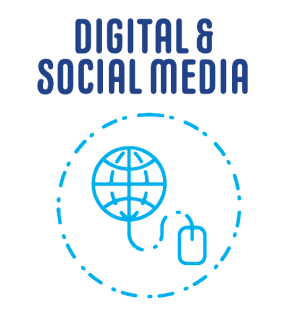 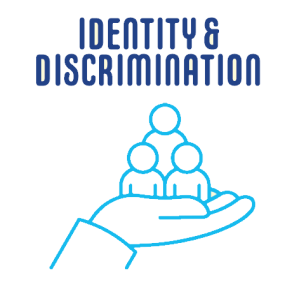 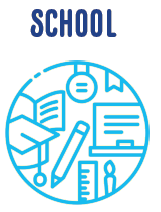 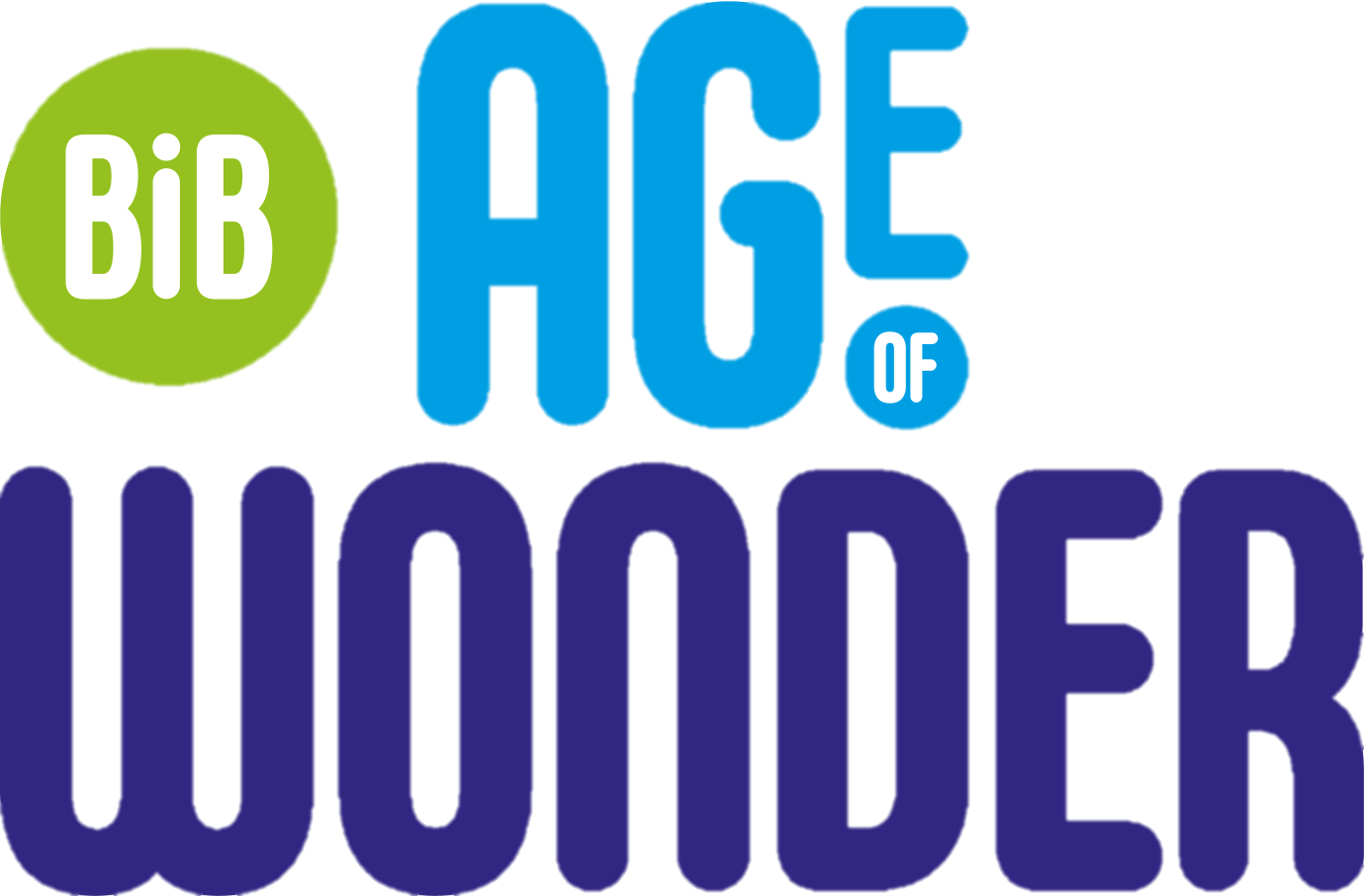 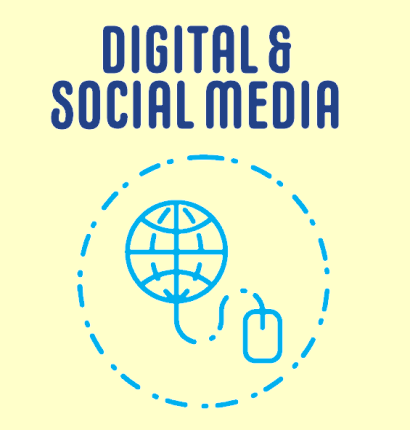 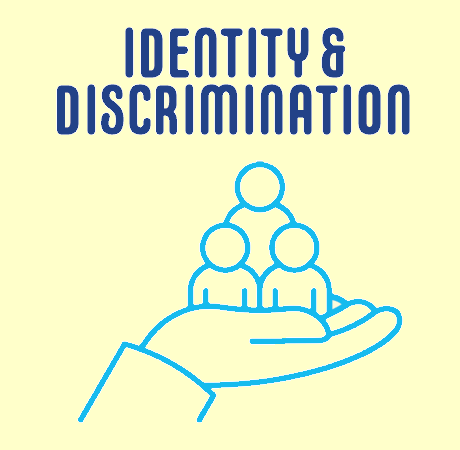 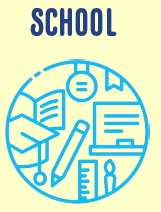 1Participant Study ID2Year GroupSection 1: SchoolSection 1: SchoolSection 1: SchoolSection 1: SchoolSection 1: SchoolSection 1: SchoolSection 1: SchoolItem noItemResponse Response Response Response Response 3I enjoy schoolAll the timeMost of the timeSome of the timeAlmost NeverNever4Teachers help me to do my bestIn every lessonIn most lessonsIn some lessonsIn very few lessonsIn none of my lessons5My teachers give me work that challenges meIn every lessonIn most lessonsIn some lessonsIn very few lessonsIn none of my lessons6I enjoy learning at this schoolAll the timeMost of the timeSome of the timeAlmost NeverNever7Teachers listen to what I have to say in lessonsStrongly agreeAgreeNeither agree nor disagreeDisagreeStrongly disagree8There is an adult at school I can talk to if something is worrying meStrongly agreeAgreeNeither agree nor disagreeDisagreeStrongly disagreeItem noItemResponseResponseResponseResponseResponse9The behaviour of other pupils in my lessons is goodAll the timeMost of the timeSome of the timeAlmost NeverNever10The behaviour of other pupils around school is goodAll the timeMost of the timeSome of the timeAlmost NeverNever11Is bullying a problem at your school?It doesn't happenIt happens and teachers are really good at resolving itIt happens and teachers are good at resolving itIt happens and teachers are not good at resolving itIt happens and teachers do nothing about it12I feel safe when I am at schoolAll the timeMost of the timeSome of the timeAlmost NeverNever13Do you think your school takes bullying seriously?NoNot SureYesItem noItemItemResponseResponseResponseResponseResponseResponseResponse14My school encourages me to look after my physical health (for example, healthy eating and fitness)My school encourages me to look after my physical health (for example, healthy eating and fitness)Strongly agreeAgreeNeither agree nor disagreeNeither agree nor disagreeDisagreeDisagreeStrongly disagree15My school encourages me to look after my emotional and mental healthMy school encourages me to look after my emotional and mental healthStrongly agreeAgreeNeither agree nor disagreeNeither agree nor disagreeDisagreeDisagreeStrongly disagree16My school encourages me to be independent and to take on responsibilitiesMy school encourages me to be independent and to take on responsibilitiesStrongly agreeAgreeNeither agree nor disagreeNeither agree nor disagreeDisagreeDisagreeStrongly disagree17My school encourages me to respect people from other backgrounds and to treat everyone equallyMy school encourages me to respect people from other backgrounds and to treat everyone equallyStrongly agreeAgreeNeither agree nor disagreeNeither agree nor disagreeDisagreeDisagreeStrongly disagreeItem noItemResponseResponseResponseResponseResponseResponseResponseResponse18My school provides me with information about my next steps (For example: moving year group or school, choosing qualifications for the future, going to university or other education and training options like apprenticeships, or finding a job)Yes, but it was too much information and was not helpfulYes, but it was too much information and was not helpfulYes, I received the right amount of information that was helpfulYes, I received the right amount of information that was helpfulYes, but there wasn't enough information that was helpfulYes, but there wasn't enough information that was helpfulNo, I haven't received any informationNo, I haven't received any information19Are you able to get water at school?YesYesNoNoNot easilyNot easily20If you can, where can you get it from? Text box Text box Text box Text box Text box Text box Text box Text boxItem noItemResponseResponseResponseResponseResponseResponseResponseResponse21Competition with other people for grades is intenseStrongly agreeStrongly agreeAgreeAgreeNeither agree nor disagreeDisagreeStrongly disagreeStrongly disagree22If I don't do well in school, my family will be disappointedStrongly agreeStrongly agreeAgreeAgreeNeither agree nor disagreeDisagreeStrongly disagreeStrongly disagree23My teachers put too much pressure on me to do well in schoolStrongly agreeStrongly agreeAgreeAgreeNeither agree nor disagreeDisagreeStrongly disagreeStrongly disagree24I'm worried about progressing in the futureStrongly agreeStrongly agreeAgreeAgreeNeither agree nor disagreeDisagreeStrongly disagreeStrongly disagree25If I don't do well in school, I'll be a failureStrongly agreeStrongly agreeAgreeAgreeNeither agree nor disagreeDisagreeStrongly disagreeStrongly disagree26I often feel stressed because of the pressure to do well in schoolStrongly agreeStrongly agreeAgreeAgreeNeither agree nor disagreeDisagreeStrongly disagreeStrongly disagree27I worry about doing well in tests, exams and assessmentsStrongly agreeStrongly agreeAgreeAgreeNeither agree nor disagreeDisagreeStrongly disagreeStrongly disagree28I have too many tests, exams and assessmentsStrongly agreeStrongly agreeAgreeAgreeNeither agree nor disagreeDisagreeStrongly disagreeStrongly disagreeFriendsFriendsFriendsFriendsFriendsFriendsFriendsFriendsFriendsFriendsItem noItemItemResponseResponseResponseResponseResponseResponseResponse29How many in-person friends do you have? *By in-person, we mean friends you've met in real lifeHow many in-person friends do you have? *By in-person, we mean friends you've met in real lifeNot many Not many SometimesSometimesLotsLots30How many online friends do you have?*By online, we mean friends you only know onlineHow many online friends do you have?*By online, we mean friends you only know onlineNot many Not many SometimesSometimesLotsLots31Do you have any close friends?*By close friends we mean other young people you feel at ease with or who you can talk to about things that are privateDo you have any close friends?*By close friends we mean other young people you feel at ease with or who you can talk to about things that are privateYesYesNoNo32How many of your close friends are from the same ethnic group?How many of your close friends are from the same ethnic group?All of themAll of themMost of themMost of themSome of themSome of themNone of them33How many of your close friends work hard at school?How many of your close friends work hard at school?All of themAll of themMost of themMost of themSome of themSome of themNone of them34How many of your close friends get into a lot of trouble at school?How many of your close friends get into a lot of trouble at school?All of themAll of themMost of them Most of them Some of themSome of themNone of them35If you could ask every teenager in Bradford any question about their school life, what would it be?If you could ask every teenager in Bradford any question about their school life, what would it be?Text boxText boxText boxText boxText boxText boxText boxItem noItemResponseResponseResponseResponseResponse36It is less important for women to go out to work than men.Strongly agreeAgreeNeither agree nor disagreeDisagreeStrongly disagree37I like clothing with popular labels.Strongly agreeAgreeNeither agree nor disagreeDisagreeStrongly disagree38It bothers me if my friends have things I don't.Strongly agreeAgreeNeither agree nor disagreeDisagreeStrongly disagreeHow important are the following to you…How important are the following to you…How important are the following to you…How important are the following to you…How important are the following to you…How important are the following to you…39To be well liked?Very importantQuite importantNot very importantNot at all important40To work hard?Very importantQuite importantNot very importantNot at all importantHow wrong do you think it is...How wrong do you think it is...How wrong do you think it is...How wrong do you think it is...How wrong do you think it is...How wrong do you think it is...41...For someone your age to start a fight with someone?Very wrongA bit wrongNot wrong 42...For someone your age to write things or spray paint on a building, fence or train?Very wrongA bit wrongNot wrong43...For someone your age to take something from a shop without paying for it?Very wrongA bit wrongNot wrong44...For someone your age to copy or download music, games or films without paying for them, when they should have done?Very wrongA bit wrongNot wrongItem noItem noItemItemItemItemResponseResponseResponseResponse4545Have any of your parents/guardians migrated from another country?Have any of your parents/guardians migrated from another country?Have any of your parents/guardians migrated from another country?Have any of your parents/guardians migrated from another country?YesYesNo No 4646Have any of your grandparents migrated from another country?Have any of your grandparents migrated from another country?Have any of your grandparents migrated from another country?Have any of your grandparents migrated from another country?YesYesNoNo4747Which country did they migrate from? (Indicate for as many people as relevant)Which country did they migrate from? (Indicate for as many people as relevant)Which country did they migrate from? (Indicate for as many people as relevant)Which country did they migrate from? (Indicate for as many people as relevant)Text box Text box Text box Text box Item noitemitemResponse Response Response Response Response Response Response 64Which social media platforms do you use? List all that applyWhich social media platforms do you use? List all that applyDrop-down boxDrop-down boxDrop-down boxDrop-down boxDrop-down boxDrop-down boxDrop-down box65On a normal week day (Monday - Friday) during term time, roughly how many hours do you spend using social media?On a normal week day (Monday - Friday) during term time, roughly how many hours do you spend using social media?Text box Text box Text box Text box Text box Text box Text box 66On a normal weekend (Saturday and Sunday) during term time, roughly how many hours do you spend using social media?On a normal weekend (Saturday and Sunday) during term time, roughly how many hours do you spend using social media?Text box Text box Text box Text box Text box Text box Text box 67What have been your positive experiences of using social media? Tick all that applyWhat have been your positive experiences of using social media? Tick all that applyConnecting with friendsViewing enjoyable contentLearning new thingsLearning new thingsAccessing supportAccessing supportEngaging positively with current issues68IF ANSWERED OTHER TO Q79.Space to self-describeIF ANSWERED OTHER TO Q79.Space to self-describeText box Text box Text box Text box Text box Text box Text box 69What have been your negative experiences of using social media? What have been your negative experiences of using social media? Text box Text box Text box Text box Text box Text box Text box 70Has your experience of using social media been mostly positive or negative?Has your experience of using social media been mostly positive or negative?All positiveMostly positiveAn even mix of positive and negativeAn even mix of positive and negativeMostly negativeMostly negativeAll negative71What digital devices do you have access to at school?Desktop computers e.g. in computer or ICT clusters/
suitesDesktop computers e.g. in computer or ICT clusters/
suitesLaptopsLaptopsTablets/
iPadsTablets/
iPadsVirtual reality (VR) 
headsetsVirtual reality (VR) 
headsetsSmart
phonesSmart
phonesOther72IF ANSWERED OTHER TO Q83Space to self-describeText box Text box Text box Text box Text box Text box Text box Text box Text box Text box Text box How often do you use digital devices in…                    (answer per subject)How often do you use digital devices in…                    (answer per subject)How often do you use digital devices in…                    (answer per subject)How often do you use digital devices in…                    (answer per subject)How often do you use digital devices in…                    (answer per subject)How often do you use digital devices in…                    (answer per subject)How often do you use digital devices in…                    (answer per subject)How often do you use digital devices in…                    (answer per subject)How often do you use digital devices in…                    (answer per subject)How often do you use digital devices in…                    (answer per subject)How often do you use digital devices in…                    (answer per subject)How often do you use digital devices in…                    (answer per subject)737475767778798081828384MathsEnglishScienceHistoryGeographyDesign and TechnologyArt and DesignMusicPhysical Education (PE)Computing (ICT)Personal, Social and Health Education (PSHE)NeverRarelyRarelySometimesSometimesA lotA lotAlwaysAlwaysI don't do this subjectI don't do this subjectOnline MaterialsOnline MaterialsOnline MaterialsOnline MaterialsOnline MaterialsOnline MaterialsOnline MaterialsItem noItem Response Response Response Response Response 858687888990919293949596How often do you use online materials and websites (such as YouTube, Google, BBC bitesize) to help you with classwork or homework in…(answer per subject) MathsEnglishScienceHistoryGeographyDesign and TechnologyArt and DesignMusicPhysical Education (PE)Computing (ICT)Personal, Social and Health Education (PSHE)NeverNeverRarelyRarelySometimessometimesA lotA lot AlwaysAlways 97How often are you able to access digital devices at school outside timetabled lesson activities? For example at break time or in a school club.NeverRarelySometimesA lot AlwaysEducational Benefits of Digital Devices:Educational Benefits of Digital Devices:Educational Benefits of Digital Devices:Educational Benefits of Digital Devices:Educational Benefits of Digital Devices:Educational Benefits of Digital Devices:Educational Benefits of Digital Devices:Educational Benefits of Digital Devices:Item noItem Response Response Response Response Response Response 9899101102103104105106107108108109Do you feel that using digital devices helps you get better results in…(answer per subject)MathsEnglishScienceHistoryGeographyDesign and TechnologyArt and DesignMusicPhysical Education (PE)Computing (ICT)Personal, Social and Health Education (PSHE)NeverRarelySometimesA lotAlways110If you are using devices at school and you need help, who do you ask? Select all that applyTeachersICT staffClassmatesFriendsNobodyOther111IF ANSWERED OTHER TO Q119.Space to self-describeText boxText boxText boxText boxText boxText boxDigital Devices at Home 
In this section we talk about digital devices at home. This includes desktop computers, laptops, smartphones and tablets.Digital Devices at Home 
In this section we talk about digital devices at home. This includes desktop computers, laptops, smartphones and tablets.Digital Devices at Home 
In this section we talk about digital devices at home. This includes desktop computers, laptops, smartphones and tablets.Digital Devices at Home 
In this section we talk about digital devices at home. This includes desktop computers, laptops, smartphones and tablets.Digital Devices at Home 
In this section we talk about digital devices at home. This includes desktop computers, laptops, smartphones and tablets.Digital Devices at Home 
In this section we talk about digital devices at home. This includes desktop computers, laptops, smartphones and tablets.Digital Devices at Home 
In this section we talk about digital devices at home. This includes desktop computers, laptops, smartphones and tablets.Item noItem Response Response Response Response Response 112How many digital devices are available at your home?None1234 or more113What kind of digital devices do you have access to at home?Text box Text box Text box Text box Text box 114If you are using digital devices at home, and you need help who do you ask?Text box Text box Text box Text box Text box Internet 
In this section we talk about the internet. This means content you can only access online such as, social media, websites, and online gamesInternet 
In this section we talk about the internet. This means content you can only access online such as, social media, websites, and online gamesInternet 
In this section we talk about the internet. This means content you can only access online such as, social media, websites, and online gamesInternet 
In this section we talk about the internet. This means content you can only access online such as, social media, websites, and online gamesInternet 
In this section we talk about the internet. This means content you can only access online such as, social media, websites, and online gamesInternet 
In this section we talk about the internet. This means content you can only access online such as, social media, websites, and online gamesInternet 
In this section we talk about the internet. This means content you can only access online such as, social media, websites, and online gamesItem noItem Response Response Response Response Response 115Do you have access to the internet at home?YesNo No No No 116How good is your internet at home?Very badBadOkayGoodVery good117Roughly how much time do you spend on the internet at home on a school day? (number of hours)Text box Text box Text box Text box Text box 118Roughly how much time do you spend on the internet at home on a weekend day? (number of hours)Text box Text box Text box Text box Text box Digital LearningDigital LearningDigital LearningItem noItem Response 119Have you ever done any classes, workshops or training in these digital skills?Coding Activities/ClubsWeb DevelopmentVirtual RealityGraphic Design (such as Adobe Illustrator)Video editingOnline content creation Other digital skills120IF ANSWERED OTHER TO Q129.Space to self-describe Text box131121122123124125126How often do you do classes, workshops or training in…(answer per item)Coding Activities/ClubsWeb DevelopmentVirtual RealityGraphic Design (such as Adobe Illustrator)Video editingOnline content creationMore than once a weekOnce a weekOnce a monthOnce every few monthsOnce a yearLess than once a year127Where would you go to in order to find out about new opportunities to learn digital skills? Text box Text box Text box Text box Text box Text box Item noItem Response Response Response Response Response 128I will probably choose a job in technologyStrongly disagreeDisagreeNeither agree or disagreeAgreeStrongly agree129If there was a school club about technology I would certainly join itStrongly disagreeDisagreeNeither agree or disagreeAgreeStrongly agree130I think machines are boringStrongly disagreeDisagreeNeither agree or disagreeAgreeStrongly agree131Most jobs in technology are boringStrongly disagreeDisagreeNeither agree or disagreeAgreeStrongly agree132Technology is very important in lifeStrongly disagreeDisagreeNeither agree or disagreeAgreeStrongly agree133Technology makes everything work betterStrongly disagreeDisagreeNeither agree or disagreeAgreeStrongly agree134You have to be smart to study technologyStrongly disagreeDisagreeNeither agree or disagreeAgreeStrongly agree135You can study technology only when you are good at both mathematics and scienceStrongly disagreeDisagreeNeither agree or disagreeAgreeStrongly agree136Boys are able to do practical things better than girlsStrongly disagreeDisagreeNeither agree or disagreeAgreeStrongly agree137Girls are more capable of doing technological jobs than boysStrongly disagreeDisagreeNeither agree or disagreeAgreeStrongly agree138Working in technology would be interestingStrongly disagreeDisagreeNeither agree or disagreeAgreeStrongly agree139There should be more education about technologyStrongly disagreeDisagreeNeither agree or disagreeAgreeStrongly agree140I worry about the impact of technology use on my healthStrongly disagreeDisagreeNeither agree or disagreeAgreeStrongly agree141I worry about how technology companies might use my dataStrongly disagreeDisagreeNeither agree or disagreeAgreeStrongly agree142I feel safe onlineStrongly disagreeDisagreeNeither agree or disagreeAgreeStrongly agree143I feel confident using digital devices for my own work/studyStrongly disagreeDisagreeNeither agree or disagreeAgreeStrongly agree144I feel confident using digital devices for my own leisure/play e.g., social media useStrongly disagreeDisagreeNeither agree or disagreeAgreeStrongly agree145If you could ask every teenager in Bradford any question about their digital and social media habits, what would it be?Text boxText boxText boxText boxText boxForm StatusForm StatusForm StatusForm StatusForm StatusForm StatusForm Status146Complete?IncompleteUnverifiedComplete